Newsletter Number 18                                                                                                Friday 25th January 2019Dear Parents and Friends,Core ValuesThis week we launched the first of our five Core Values with the children. In assembly on Monday we discussed what respect means to us, what the bible teaches about respect, and how we can show respect in our daily lives. In class this week, all children have reflected further on this Core Value and in assembly this afternoon one of our Reception classes, RS will share what RESPECT means to them.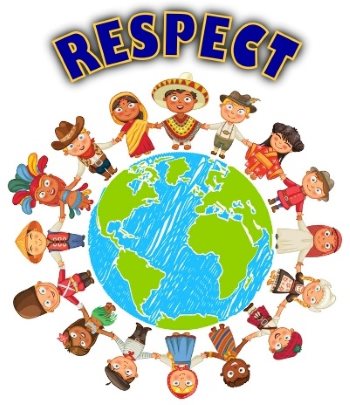 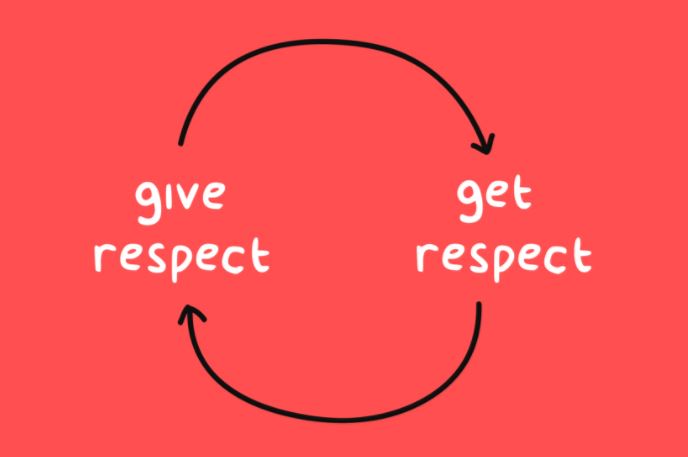 Child Absence If your child is not coming into school, please call the school office by 10am on the first day they are absent and let us know the reason.   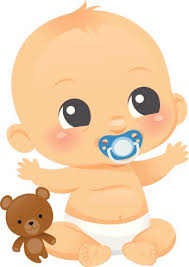      Congratulations to Mrs SeamanI am delighted to share the wonderful news that Mrs Seaman is expecting her second baby in June. I am sure you will all join me in congratulating her, and wishing her well in the coming months.  Movie Night     Mr Russell will be running the London Marathon on Sunday 28th April to raise money for      Brentwood Catholic Children’s Society. To support him and this charity we are having a movie      night on Monday 11th February immediately after school until 5pm. A letter has been given to your     child today to take home with the details and a slip to return by Friday 1st February with £3. Each year      group will be watching a different film and the details are as follows:Nursery & Reception will be watching SingYear 1 will be watching The Lion KingYear 2 will be watching Shark TaleYear 3 will be watching Into The WoodsYear 4 will be watching The Muppet ShowYear 5 will be watching Kung Foo PandaYear 6 will be watching Goodnight Mr TomReading Booster for all     In order to give our Year 6 children the best possible chance of success in their summer tests we need to        allocate more reading time to be able to tackle more adventurous texts. We are asking all the children to come to school at 8.25am for the rest of this term on Tuesdays and Wednesdays. This began on Tuesday    15th January 2019. Thank you for your continued support.TwitterThe school is now making fantastic use of our school Twitter feed. This is an excellent way for us to showcase what is going on in school, with photos and short video clips. If you have a smart phone, you can download the Twitter app for free and look us up by searching for @stpetersdag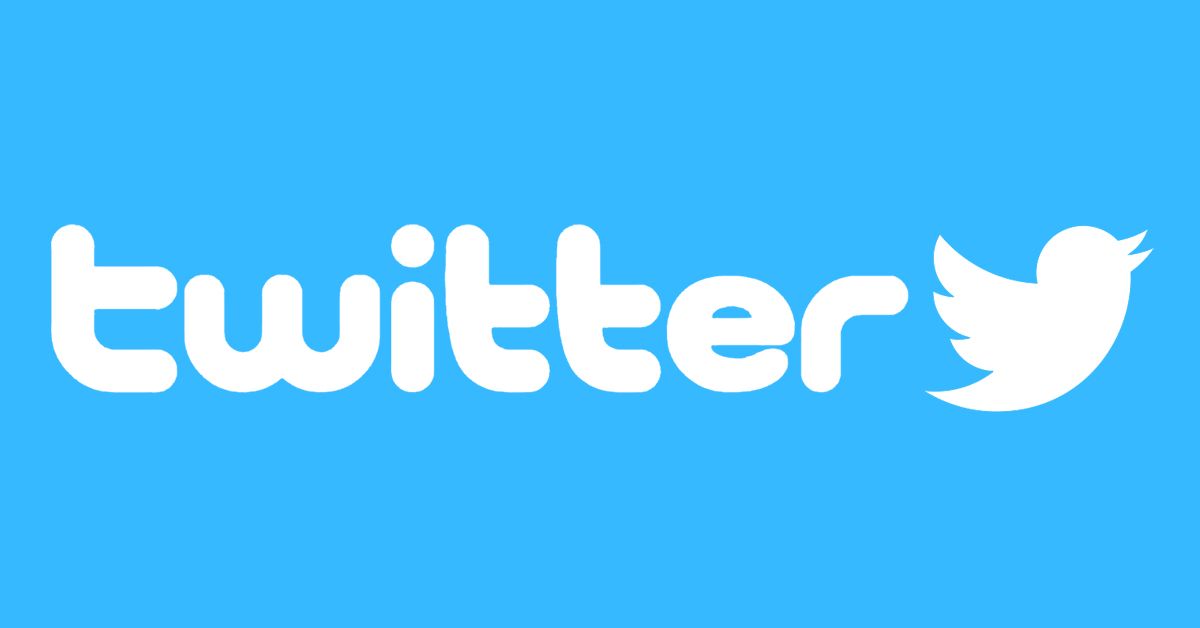 There is also a link to our twitter feed on the home page of our school website. Mathletics                                                                                                                                                                         Our school uses Mathletics as part of our Maths curriculum. Mathletics is a targeted, rewarding and captivating online learning resource which is aligned to the National Curriculum. Your child has taken home access to Mathletics, so they can sign in on any compatible computer or device. The extra Mathletics practice at home can make all the difference to your child’s progress. Please take every opportunity to use this fantastic resource that is available to your children.   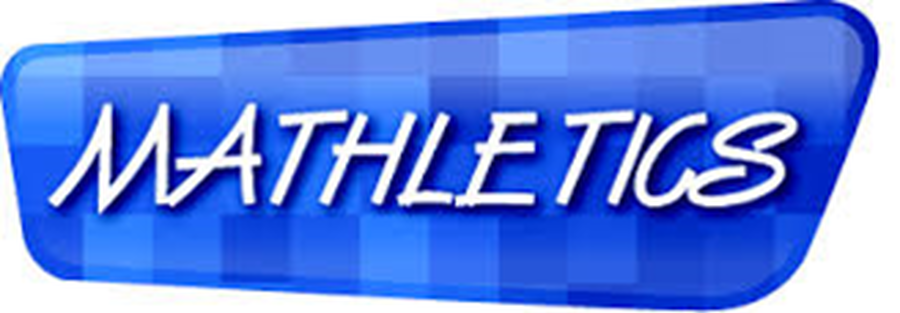 Friday GospelThe first Friday of every half term we will be welcoming Parents to read the Gospel in the Friday Celebration assembly. Please see Mrs Scott, Miss McBride or Mrs Barnes if you would like to read.Best Attendance Class & Best Punctual Class of the WeekEach week we will be informing you of the classes that have the highest attendance and the best punctualityWorkers of the WeekCongratulations to the following children who are this week’s Workers of The Week!Birthdays 21st January – 27th January       Oliwer 8, Tilly 11, Aaron 5, Aaron 5, Mayowa 9, Francesca 11, Daniel 8, Dolcie 9.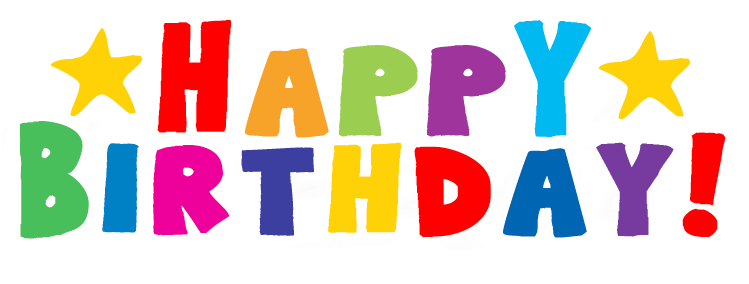 Party BagsDue to lots of food allergies in the school, we can no longer accept party bags and cakes. If you would like to send anything in to celebrate your child’s birthday, we will only accept wrapped sweets. For example small bags of Haribo sweets.Lunch BoxesAs we have children in the school with severe nut allergies, please do not put any nut products in your child’s lunch box.God Bless all our families.CScott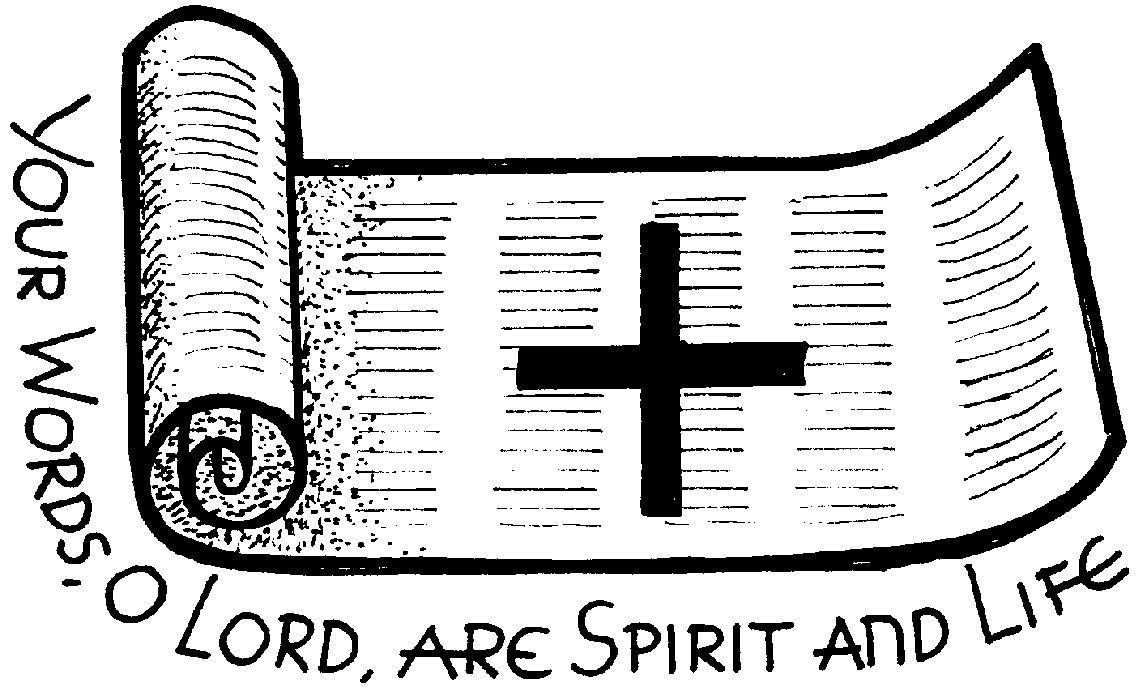 Mrs Clare Scott                               HeadteacherClass with the Best AttendanceClass with the Best Punctuality5H and 3S 100%RS and Nursery no latesReceptionYear 1Year 2Year 3Year 4Year 5Year 6Nazareth RoomsRSG1G2F3OA4M5D6HCallumCurtisDavidCurtisNeroElenaHarryShadrachEmilyChiamandaGabrielleDestinyEllaMichaelOlasubomiCallumRS1B2J3S4H5H6ACallumChikaimaJessicaJethroKenayahGreatElijahTreasureJasonErnestTobiDiamond-SophieChideraChideraMichaelCallumDates for your DiaryDates for your DiaryMon 28th January3.15pm – 4.30 pm Yr 3-6 Athletics  CANCELLED3.15pm – 4.30pm  Yr 4-6 NetballTues 29thJanuary8am Yr 1/2 Judo 8am Yr 3 Multisports  3.15pm – 4.30pm Yr 4/5 Football                           Wed 30th January8am Yr 4 Multisports                    3.15pm – 4.30pm Yr 2/3 Football                             3.15pm – 4.30pm Yr 5/6 RugbyThurs 31st January8am Yr 3/4 Gymnastics 8am Yr 5 Multisports3.15pm – 4.30pm Yr 4/6 BasketballFriday 1st February 8am Yr 3/4/5 Judo8am Yr 4/5 Girls Football8am Yr 6 Boys Football2.45pm - WOW celebration assembly – parents welcomeYear 6 school trip to Valence House